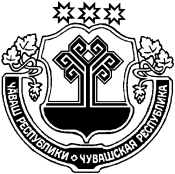 О назначении лиц, ответственных за осуществление обмена электронными документамиВо исполнение постановления Кабинета Министров Чувашской Республики от 31 января 2006 г. №22 «Об удостоверяющем центре органов исполнительной власти Чувашской Республики в области использования электронной цифровой подписи»  1. Наделить правом электронной цифровой подписи при обмене электронными документами в системе электронного документооборота следующих должностных лиц:2. Возложить функции и обязанности администратора информационной безопасности по организации, обеспечению и контролю мероприятий по защите информации на Николаеву Веру Васильевну, ведущего  специалиста-эксперта.3. Возложить функции и обязанности администратора АРМ обмена ЭД по организации и обеспечению надежной бесперебойной эксплуатации программно-технических средств АРМ обмена ЭД в соответствии с требованиями технической и эксплуатационной документации на Николаеву Веру Васильевну, ведущего специалиста-эксперта.4. Возложить функции и обязанности оператора АРМ обмена ЭД по обеспечению телекоммуникационного взаимодействия с органами исполнительной власти Чувашской Республики и иными участниками СЭД на следующих сотрудников:5.  Главе Федорову Владимиру Алексеевичу провести инструктаж  и ознакомить указанных в пунктах 1-4 настоящего приказа должностных лиц под роспись с Инструкцией об организации и обеспечении безопасности хранения, обработки и передачи по каналам связи с использованием средств криптографической защиты информации с ограниченным доступом, не содержащей сведений, составляющих государственную тайну, утвержденной приказом Федерального агентства правительственной связи и информации при Президенте Российской Федерации от 13 июня . № 152, Правилами обмена электронными документами и использования электронной цифровой подписи, утвержденными постановлением Кабинета Министров Чувашской Республики от 31 января . № 22 «Об удостоверяющем центре органов исполнительной власти Чувашской Республики в области использования электронной цифровой подписи», Инструкцией по защите информации при обмене электронными документами, предусмотренной указанным постановлением.6. Указанные в пунктах 1-4 настоящего распоряжения должностные лица несут персональную ответственность за:сохранение в тайне конфиденциальной информации, ставшей им известной в процессе обмена электронными документами между органами исполнительной власти Чувашской Республики и участниками СЭД;сохранение в тайне закрытых ключей электронной цифровой подписи и иной ключевой информации;соблюдение правил эксплуатации средств АРМ обмена ЭД и средств электронной цифровой подписи.7. Контроль за выполнением настоящего распоряжения оставляю за собой.Глава администрации Игорварскогосельского поселения                                                              В.А.ФедоровЧĂВАШ РЕСПУБЛИКИÇĔРПУ РАЙОНĚ  ЧУВАШСКАЯ РЕСПУБЛИКАЦИВИЛЬСКИЙ РАЙОН  ЙĔКĔРВАР ЯЛ ПОСЕЛЕНИЙĚН АДМИНИСТРАЦИЙЕХУШУ2020   çу   25   19 №Йĕкĕрвар ялěАДМИНИСТРАЦИЯ ИГОРВАРСКОГО СЕЛЬСКОГО ПОСЕЛЕНИЯРАСПОРЯЖЕНИЕ25 мая 2020    №19село Игорвары№ ппФ.И.О.Должность, подразделение1 Федоров Владимир АлексеевичГлава, руководство№ 
ппФ.И.О.Должность, подразделение1Николаева Вера ВасильевнаВедущий специалист-эксперт